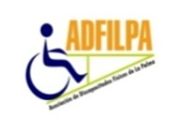 LEGISLACIÓN RELACIONADA CON DISCAPACIDAD FÍSICA Y ACCESIBILIDAD A nivel Internacional: - Convención Internacional sobre los Derechos de las personas con discapacidad (Naciones Unidas, 2006). A nivel Estatal: - Ley 26/2011, de 1 de agosto, de adaptación normativa a la Convención Internacional sobre los Derechos de las Personas con Discapacidad. - Ley 25/2014, de 27 de noviembre, de Tratados y otros Acuerdos Internacionales. - RD 505/2007, de 20 de abril, por el que se aprueban las condiciones básicas de accesibilidad y no discriminación de las personas con discapacidad para el acceso y utilización de los espacios públicos urbanizados y edificaciones. - Orden VIV/561/2010, de 1 de febrero, por la que se desarrolla el documento técnico de condiciones básicas de accesibilidad y no discriminación para el acceso y utilización de los espacios públicos urbanizados. - RD 173/2010, de 19 de febrero, por el que se modifica el Código Técnico de la Edificación, aprobado por el RD 314/2006, de 17 de marzo, en materia de accesibilidad y no discriminación de las personas con discapacidad. Este Real Decreto modifica el Documento (Documento Básico de Seguridad de Utilización y Accesibilidad.- DB SUA). - REAL DECRETO LEGISLATIVO 1/2013, de 29 de noviembre, por el que se aprueba el Texto Refundido de la Ley General de derechos de las personas con discapacidad y de su inclusión social. Este texto refundido deroga las siguientes disposiciones legales: a) La Ley 13/1982, de 7 de abril, de integración social de las personas con discapacidad. b) La Ley 51/2003, de 2 de diciembre, de igualdad de oportunidades, no discriminación y accesibilidad universal de las personas con discapacidad. c)La Ley 49/2007, de 26 de diciembre, por la que se establece el régimen de infracciones y sanciones en materia de igualdad de oportunidades, no discriminación y accesibilidad universal de las personas con discapacidad. A nivel Autonómico: - Ley 8/1995. de 6 de abril, de accesibilidad y supresión de barreras físicas y de la comunicación. - Decreto 227/1997, de 18 de septiembre, por el que se aprueba el Reglamento de la Ley 8/1995, de 6 de abril, de accesibilidad y supresión de barreras físicas y de la comunicación.A nivel Municipal: - Planes de Ordenación Municipales. 